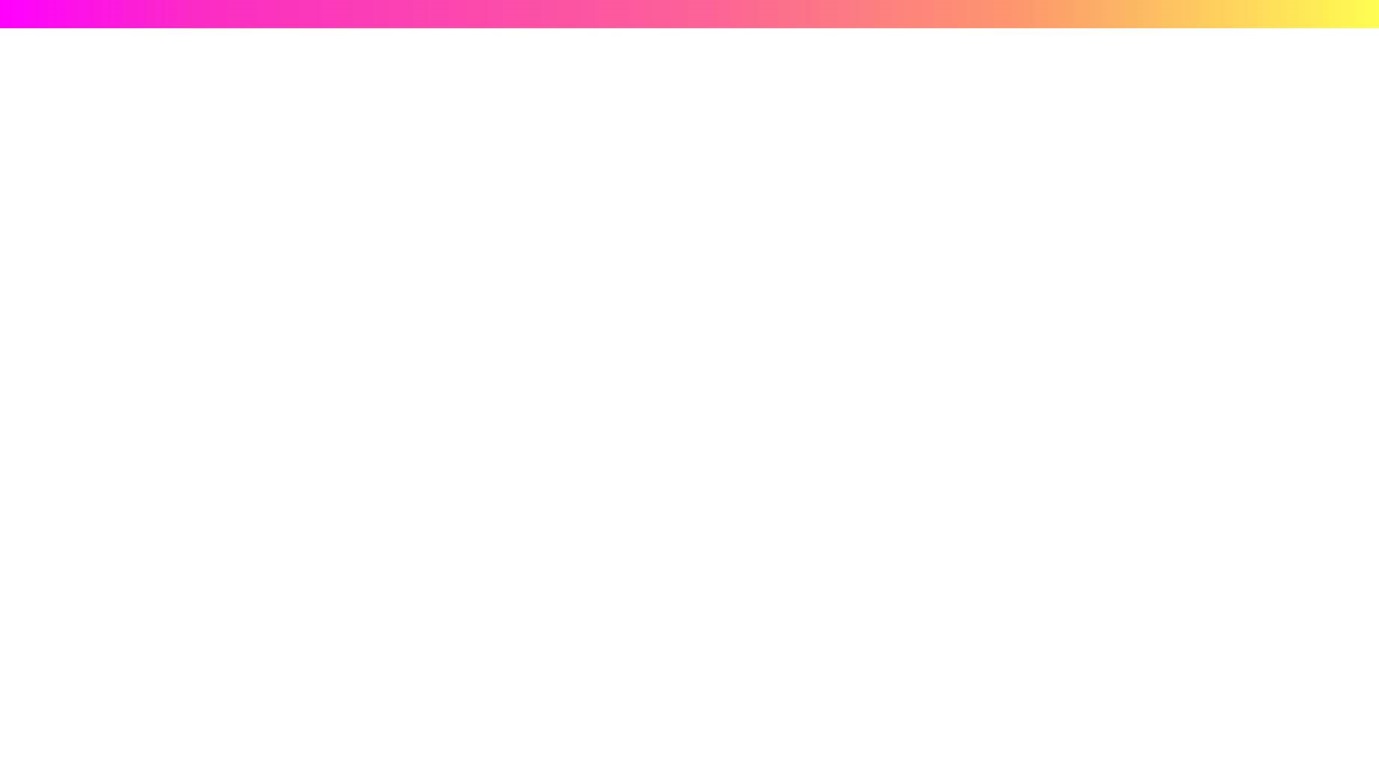 Differentiating for Learning in STEM Teaching 
Questions
Questions and comments for Dylan Wiliam and Chris HarrisonQuestions and comments for Dylan Wiliam and Chris HarrisonQuestions and comments for Dylan Wiliam and Chris HarrisonIn Week 4 of this course there will be a Question and Answer session during which Chris and Dylan will respond to a selection of questions from course participants. Jotting questions down as they occur to you on this document or somewhere else convenient to you, will itself help concentrate your mind on the course. 
In Week 4 of this course there will be a Question and Answer session during which Chris and Dylan will respond to a selection of questions from course participants. Jotting questions down as they occur to you on this document or somewhere else convenient to you, will itself help concentrate your mind on the course. 
In Week 4 of this course there will be a Question and Answer session during which Chris and Dylan will respond to a selection of questions from course participants. Jotting questions down as they occur to you on this document or somewhere else convenient to you, will itself help concentrate your mind on the course. 
DateQuestion or commentFor